T. C.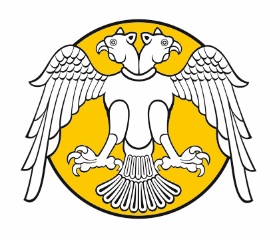 SELÇUK ÜNİVERSİTESİKADINHANI FAİK İÇİL MESLEK YÜKSEKOKULUBİLİMSEL ETİK DEĞERLENDİRME KURULUGÖNÜLLÜ OLUR FORMU	Sizi, Selçuk Üniversitesi Kadınhanı Faik İçil Meslek Yüksek Okulu Bilimsel Etik Kurulu’ndan 	/ 	/ 		tarih ve 	sayı ile izin alınan* ve 			tarafındanyürütülen”	”başlıklı araştırmaya davet ediyoruz. Bu çalışmaya katılmak tamamen gönüllülük esasına dayanmaktadır. Çalışmaya katılmama veya katıldıktan sonra herhangi bir anda çalışmadan çıkma hakkına sahipsiniz. Bu çalışmaya katılmanız için sizden herhangi bir ücret 	. Çalışmaya katıldığınız için size bir ödeme 	. Çalışmadan elde edilecek bilgiler tamamen araştırma amacı ile kullanılacak olup kişisel bilgileriniz gizli tutulacaktır.* Selçuk Üniversitesi Kadınhanı Faik İçil Meslek Yüksek Okulu Bilimsel Etik Kurulundan izini alındıktan sonra doldurularak kullanılacaktır.Tablo katılımcıların anlayabileceği biçimde, akademik dil kullanılmadan yazılacaktır.KATILIMCI BEYANIYukarıda amacı ve içeriği belirtilen bu araştırma ile ilgili bilgiler tarafıma aktarıldı. Bu bilgilerden sonra araştırmaya katılımcı olarak davet edildim. Bu çalışmaya katılmayı kabul ettiğim takdirde gerek araştırma yürütülürken gerekse yayımlandığında kimliğimin gizli tutulacağı konusunda güvence aldım. Bana ait verilerin kullanımına izin veriyorum. Araştırma sonuçlarının eğitim ve bilimsel amaçlarla kullanımı sırasında kişisel bilgilerimin dikkatle korunacağı konusunda bana yeterli güven verildi. Araştırmanın yürütülmesi sırasında herhangi bir sebep göstermeden çekilebilirim. Araştırma için yapılacak harcamalarla ilgili herhangi bir parasalsorumluluk altına girmiyorum. Bana bir ödeme 	. Araştırma ile ilgili bana yapılan tümaçıklamaları ayrıntılarıyla anlamış bulunmaktayım. Bu çalışmaya hiçbir baskı altında kalmadan kendi bireysel onayım ile katılıyorum. İmzalı bu form kağıdının bir kopyası bana verilecektir.Araştırma Yürütücüsü (Tez çalışmalarında Danışman tarafından imzalanacaktır.)KatılımcıVelayet veya Vesayet Altındaki Katılımcılar için Veli/Vasi1/1Araştırmanın Amacı:Araştırmanın Yöntemi:Araştırmanın Öngörülen Süresi: (Başlama ve Bitiş Tarihi)Araştırmaya Katılması Beklenen Katılımcı/Gönüllü Sayısı:Araştırmanın Yapılacağı Yerler :Görüntü ve/veya ses kaydı alınacak mı?Görüntü ve/veya ses kaydı alınacak mı?Evet	HayırAdı ve SoyadıTarih:İmza:AdresTel:Adı ve SoyadıTarih:İmza:AdresTel:Adı ve SoyadıTarih:İmza:AdresTel: